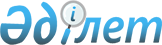 Об утверждении Положения государственного учреждения "Аппарат Индерского районного маслихата"
					
			Утративший силу
			
			
		
					Решение Индерского районного маслихата Атырауской области от 19 мая 2022 года № 112-VII. Отменен решением Индерского районного маслихата Атырауской области от 16 мая 2023 года № 7-VIII
      Сноска. Отменен решением Индерского районного маслихата Атырауской области от 16.05.2023 № 7-VIII (вводится в действие по истечении десяти календарных дней после дня его первого официального опубликования).
      В соответствии со статьей 40 Административного процедурно-процессуального Кодекса Республики Казахстан, статьей 7 Закона Республики Казахстан "О местном государственном управлении и самоуправлении в Республике Казахстан", статьей 27 Закона Республики Казахстан "О правовых актах", постановлением Правительства Республики Казахстан от 1 сентября 2021 года № 590 "О некоторых вопросах организации деятельности государственных органов и их структурных подразделений", Индерский районный маслихат РЕШИЛ:
      1. Утвердить прилагаемое Положение государственного учреждения "Аппарат Индерского районного маслихата".
      2. Отменить решение Индерского районного маслихата от 13 сентября 2018 года № 213-VI "Об утверждении Положения государственного учреждения" Аппарат Индерского районного маслихата".
      3. Контроль за исполнением данного решения возложить на руководителя аппарата районного маслихата Г. Кабиевой.
      4. Настоящее решение вводится в действие по истечении десяти календарных дней после дня его первого официального опубликования. Положение государственного учреждения "Аппарат Индерского районного маслихата" 1. Общие положения
      1. Государственное учреждение "Аппарат Индерского районного маслихата" (далее - аппарат маслихата) является государственным органом Республики Казахстан, осуществляющим руководство в сфере обеспечения деятельности соответствующего маслихата, его органов и депутатов.
      2. Аппарат маслихата не имеет ведомств.
      3. Аппарат маслихата осуществляет свою деятельность в соответствии с Конституцией и законами Республики Казахстан, актами Президента и Правительства Республики Казахстан, иными нормативными правовыми актами, а также настоящим Положением.
      4. Аппарат маслихата является юридическим лицом в организационно-правовой форме государственного учреждения, имеет печати и штампы со своим наименованием на государственном языке, бланки установленного образца, в соответствии с законодательством Республики Казахстан счета в органах казначейства.
      5. Аппарат маслихата составляет гражданско-правовые отношения от своего имени.
      6. Аппарат маслихата вправе выступать стороной гражданско-правовых отношений от имени государства, если он уполномочен на это в соответствии с законодательством.
      7. Аппарат маслихата по вопросам своей компетенции в установленном законодательством порядке принимает решения, оформляемые распоряжениями секретаря маслихата государственного учреждения "Аппарат Индерского районного маслихата" и другими актами, предусмотренными законодательством Республики Казахстан.
      8. Структура и лимит штатной численности государственного учреждения "Аппарат Индерского районного маслихата" утверждаются в соответствии с законодательством Республики Казахстан.
      9. Местонахождение юридического лица: Республика Казахстан, Атырауская область, Индерский район, поселок Индербор, улица Кунаева, дом 12, почтовый индекс: 060200.
      Порядок работы государственного учреждения:
      Понедельник-пятница с 9.00 до 18.30 часов, обеденный перерыв с 13.00 до 14.30 часов, выходные дни: суббота-воскресенье.
      10. Полное наименование государственного органа:
      1) на государственном языке - "Индер аудандық мәслихатының аппараты" мемлекеттік мекемесі;
      2) на русском языке – государственное учреждение "Аппарат Индерского районного маслихата".
      11. Настоящее положение является учредительным документом аппарата маслихата.
      12. Финансирование деятельности аппарата маслихата осуществляется за счет республиканского и местного бюджетов.
      13. Аппарату маслихата запрещается вступать в договорные отношения с субъектами предпринимательства на предмет выполнения обязанностей, являющихся полномочиями аппарата маслихата.
      Если аппарату маслихата законодательными актами предоставлено право осуществлять приносящую доходы деятельность, то полученный доход направляется в государственный бюджет, если иное не установлено законодательством Республики Казахстан. 2. Задачи и полномочия государственного органа
      14. Задачи: содействие исполнению гражданами и организациями норм Конституцией Республики Казахстан, законов Республики Казахстан, актов Президента и Правительства Республики Казахстан, нормативных правовых актов центральных и местных государственных органов.
      15. Полномочия: государственное учреждение "Аппарата Индерского районного маслихата" осуществляет организационное, правовое, материально-техническое и иное обеспечение маслихата и его органов, оказывает помощь депутатам в осуществлении их полномочий.
      16. Права и обязанности:
      1) в пределах своей компетенции запрашивать и получать необходимую информацию, документы и иные материалы от государственных органов, должностных лиц и других организаций по вопросам компетенции маслихата;
      2) вести служебную переписку по вопросам, отнесенным к ведению аппарата маслихата;
      3) осуществлять иные права и обязанности, предусмотренные законодательством Республики Казахстан.
      17. Функции:
      1) обеспечение принятия на сессиях районного маслихата нормативных правовых актов, предусматривающих сокращение доходов местных бюджетов или увеличение расходов местного бюджета, и нормативных правовых актов, принятых в пределах компетенции районного маслихата и касающихся прав, свобод и обязанностей граждан;
      2) обеспечивает подготовку депутатских запросов по итогам обращений, предложений, проблемных вопросов избирателей, высказанных на встречах и приемах в соответствии с Законом Республики Казахстан "О местном государственном управлении и самоуправлении в Республике Казахстан", а также в случае необходимости разрабатывает проект предложений депутата и вносит его в проекты районного бюджета, планы и программы развития района;
      3) обеспечение защиты интересов маслихата в судебных органах;
      4) рассмотрение обращений физических и юридических лиц по вопросам деятельности районного маслихата.
      Реализация целей и полномочий осуществляется в пределах компетенций, установленных законодательством Республики Казахстан для государственных органов. 3. Статус, полномочия руководителя государственного органа
      18. Управление аппаратом маслихата осуществляется секретарем маслихата, который несет персональную ответственность за выполнение возложенных на аппарат задач и осуществление им своих полномочий.
      19. Секретарь маслихата назначается на должность и освобождается от должности в соответствии с законодательством Республики Казахстан.
      20. Секретарь маслихата не имеет заместителей.
      21. Полномочия секретаря маслихата:
      1) организует подготовку сессии маслихата и вопросов, вносимых на ее рассмотрение, формирует повестку дня сессии, обеспечивает составление протокола, подписывает решения, иные документы, принятые или утвержденные на сессии маслихата;
      2) принимает решение о созыве сессии районного маслихата;
      3) ведет заседание сессии районного маслихата, обеспечивает соблюдение регламента маслихата;
      4) содействует депутатам районного маслихата в осуществлении ими своих полномочий, обеспечивает их необходимой информацией, рассматривает вопросы, связанные с освобождением депутатов от выполнения служебных обязанностей для участия в сессиях маслихата, в работе его постоянных комиссий и иных органов;
      5) контролирует рассмотрение запросов депутатов и депутатских обращений;
      6) руководит деятельностью аппарата районного маслихата, назначает на должность и освобождает от должности его служащих;
      7) регулярно информирует маслихат об обращениях избирателей и о принятых по ним мерах;
      8) организует взаимодействие районного маслихата с иными органами местного самоуправления;
      9) организует проверку подлинности собранных подписей депутатов районного маслихата, инициировавших вопрос о недоверия акиму в соответствии со статьей 24 Закона Республики Казахстан "О местном государственном управлении и самоуправлении в Республике Казахстан" (далее-Закон);
      10) издает распоряжения по вопросам своей компетенции;
      11) координирует деятельность постоянных комиссий и иных органов маслихата и депутатских групп;
      12) представляет районный маслихат в отношениях с государственными органами, организациями, органами местного самоуправления и общественными объединениями;
      13) обеспечивает опубликование решений районного маслихата, определяет мероприятия по контролю за их исполнением;
      14) решающего голоса в случае, если при голосовании на сессии маслихата голоса депутатов разделились поровну;
      15) в установленном законодательством порядке и в пределах своей компетенции поощряет и налагает дисциплинарные взыскания на работников аппарата районного маслихата;
      16) принимает меры, направленные на противодействие коррупции в государственном учреждении "аппарата Индерского районного маслихата" и несет персональную ответственность за принятие антикоррупционных мер.
      17) при отсутствии секретаря районного маслихата его полномочия временно осуществляет председатель одной из постоянных комиссий районного маслихата, работающий на постоянной основе.
      18) выполняет иные полномочия, предусмотренные законодательством Республики Казахстан, регламентом и решением маслихата.
      22. Секретарь районного маслихата в соответствии с действующим законодательством определяет полномочия руководителя аппарата районного маслихата.
      23. Аппарат возглавляет руководитель аппарата, назначаемый на должность, освобождаемый от должности секретарем маслихата и работающий под его руководством.
      24. Руководитель аппарата:
      1) планирование и корректировка деятельности работников аппарата;
      2) контроль сроков оформления и исполнения документов в аппарате;
      3) оказание помощи в осуществлении полномочий депутатов;
      4) руководство деятельностью организационного отдела аппарата районного маслихата, организация подготовки и проведения сессий, заседаний постоянных комиссий и других мероприятий маслихата;
      5) контроль за исполнением решений маслихата, замечаний и предложений, высказанных на сессии;
      6) контроль за ведением бухгалтерского учета, соблюдением штатной, финансовой и кассовой дисциплины, установленным порядком проведения инвентаризации основных фондов, товарно-материальных ценностей, правомерностью расчетов и платежных обязательств, списания;
      7) контроль за соблюдением работниками трудовой дисциплины и правил внутреннего распорядка, разработка мероприятий по укреплению трудовой дисциплины и расходам рабочего времени, контроль за их размещением.
      25. Взаимоотношения между администрацией аппарата районного маслихата и трудовым коллективом определяются в соответствии с Трудовым кодексом Республики Казахстан и иными нормативными правовыми актами Республики Казахстан.
      26. Взаимоотношения между аппаратом маслихата и уполномоченным органом по управлению государственным имуществом (местным исполнительным органом) регулируются действующим законодательством Республики Казахстан.
      27. Взаимоотношения между аппаратом маслихата и уполномоченным органом по управлению соответствующей отраслью государственного управления регулируются действующим законодательством Республики Казахстан. 4. Имущество государственного органа
      28. Аппарат маслихата может иметь на праве оперативного управления обособленное имущество в случаях, предусмотренных законодательством.
      Имущество аппарата маслихата формируется за счет имущества, переданного ему собственником, а также имущества (включая денежные доходы), приобретенного в результате собственной деятельности и иных источников, не запрещенных законодательством Республики Казахстан.
      29. Имущество, закрепленное за государственным учреждением "аппарата Индерского районного маслихата" относится к коммунальной собственности.
      30. Государственное учреждение "Аппарата Индерского районного маслихата" не вправе самостоятельно отчуждать или иным способом распоряжаться закрепленным за ним имуществом и имуществом, приобретенным за счет средств, выданных ему по плану финансирования, если иное не установлено законодательством. 5. Реорганизация и упразднение государственного органа
      31. Реорганизация и упразднение государственного учреждения "Аппарата Индерского районного маслихата" осуществляются в соответствии с законодательством Республики Казахстан.
					© 2012. РГП на ПХВ «Институт законодательства и правовой информации Республики Казахстан» Министерства юстиции Республики Казахстан
				
      Секретарь районного маслихата

Б. Сапаров
Утвержден решением
Индерского районного маслихата
от 19 мая 2022 года № 112- VІІ